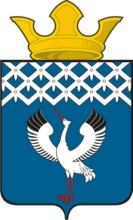 Российская ФедерацияСвердловская областьДумамуниципального образованияБайкаловского сельского поселения2-е заседание 3-го созываРЕШЕНИЕ26.02.2015 г.  № 6с. БайкаловоОб отмене муниципальных программ, утвержденных решениями Думы МО Байкаловского сельского поселения в 2011 - 2013 годах       Руководствуясь Уставом Байкаловского сельского поселения и в связи с тем, что Постановлением Главы муниципального образования Байкаловского сельского поселения от 05.11.2014г. № 442-п утверждена муниципальная программа «Социально-экономическое развитие  Байкаловского  сельского поселения» на 2015-2021 годы,  Дума муниципального образования Байкаловского сельского поселенияРЕШИЛА:1. Отменить следующие решения Думы МО Байкаловского сельского поселения:- №  21 от  31.03.2011г. «Об утверждении муниципальной программы «Комплексное благоустройство дворовых территорий в МО Байкаловского сельского поселения на 2012-2015 годы» (в ред. от 31.07.2014г. № 49);-  № 66 от  26.08.2011г. «Газификация  Байкаловского сельского поселения»  на 2011- 2015 годы (в ред. от 31.07.2014г. № 51);-  № 77  от 30.09.2011г. « Об утверждении муниципальной «Программы проведения капитальных ремонтов    гидротехнических сооружений Байкаловского сельского поселения  на 2012-2015 годы» (в ред. от 21.08.2013г № 93);- № 81 от  30.09.2011г. «Об утверждении муниципальной программы "Развитие культурной деятельности МО Байкаловского сельского поселения на 2011-2015годы»;- № 83 от  30.09.2011г. «Об утверждении муниципальной  программы «Молодежь Байкаловского поселения – граждане 21 века" (в ред. от 23.11.2012г.№141);- № 13 от 29.02.2012г. «Об утверждении  "Программы  комплексного развития систем  коммунальной инфраструктуры муниципального образования Байкаловского сельского поселения на 2012-2018 годы»;- № 63 от 24.05.2012г. «Развитие транспортного комплекса муниципального образования  Байкаловского сельского поселения» (в ред. от 31.07.2014г. № 48);- № 103 от 28.08.2012г. «Об утверждении муниципальной  программы «Мероприятия по использованию, охране и обустройству  источников нецентрализованного питьевого водоснабжения на территории муниципального образования Байкаловского сельского поселения» на 2013-2015 годы (в ред. от 27.12.2013г. № 43);- № 106 от 28.08.2012г. «Об утверждении муниципальной программы "Энергосбережение  и повышение энергетической эффективности на территории МО Байкаловского сельского поселения» на 2012-2015 годы (в ред. от 31.07.2014г. № 50);- №  6 от 30.01.2013г. «Об утверждении муниципальной программы «Поддержка некоммерческих общественных организаций (объединений) муниципального образования Байкаловского сельского поселения» на 2013-2015 годы;-№ 16 от 27.02.2013г. «Об утверждении муниципальной программы  «Осуществление мероприятий  социальной  политики  Байкаловского  сельского поселения» на 2013 -2015 годы (в ред. от  28.03.2013г.  № 37);-  № 75  от  10.06.2013г.  «Формирование жилищного фонда для переселения граждан из жилых помещений, признанных непригодными для проживания и (или) с высоким уровнем износа и обеспечение малоимущих граждан жилыми помещениями по договорам социального найма на территории муниципального образования Байкаловского сельского поселения» (в ред. от 29.10.2014г. № 68).2. Настоящее решение опубликовать в «Муниципальном вестнике» - приложении к газете «Районные будни» и обнародовать путем размещения его полного текста на официальном сайте Байкаловского сельского поселения: www.bsposelenie.ru.Глава муниципального образования Байкаловского сельского поселения         ______________ Л.Ю. Пелевина 26 февраля  2015 г.Председатель Думы муниципального образованияБайкаловского сельского поселения ___________________    С.В.Кузеванова26 февраля  2015 г.